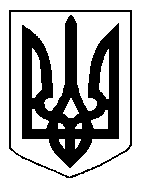 БІЛОЦЕРКІВСЬКА МІСЬКА РАДА	КИЇВСЬКОЇ ОБЛАСТІ	Р І Ш Е Н Н Я
від  27 лютого 2020 року                                                                        № 5080-91-VIIПро поновлення договору оренди земліТовариству з обмеженою відповідальність фірмі «Татьяна»Розглянувши звернення постійної комісії з питань земельних відносин та земельного кадастру, планування території, будівництва, архітектури, охорони пам’яток, історичного середовища та благоустрою до міського голови від 26 грудня 2019 року №612/2-17, протокол постійної комісії з питань  земельних відносин та земельного кадастру, планування території, будівництва, архітектури, охорони пам’яток, історичного середовища та благоустрою від 24 грудня 2019 року №201, заяву Товариства з обмеженою відповідальність фірми «Татьяна» від 19 грудня 2019 року №6575, відповідно до ст.ст. 12, 93, 122, 124, 125, 126, ч.2 ст. 134  Земельного кодексу України, ст. 33 Закону України «Про оренду землі», ч. 5 ст. 16 Закону України «Про Державний земельний кадастр», ст. 24 Закону України «Про регулювання містобудівної діяльності», п. 34 ч. 1 ст. 26 Закону України «Про місцеве самоврядування в Україні», міська рада вирішила:1.Поновити договір оренди землі від 12 лютого 2015 року №7, який зареєстрований в Державному реєстрі речових прав на нерухоме майно, як інше речове право від 03 березня 2015 року №8996375 Товариству з обмеженою відповідальність фірмі «Татьяна»  з цільовим призначенням 12.08 Для розміщення та експлуатації будівель і споруд додаткових транспортних послуг та допоміжних операцій (вид використання – для експлуатації та обслуговування складських приміщень, гаражів, адміністративних будівель – нежитлові приміщення в нежитловій будівлі) за адресою: вулиця Павліченко, 23, площею 0,0790 га (з них: під спорудами – 0,0327 га, під проїздами, проходами та площадками – 0,0463 га), строком на 10 (десять) років, за рахунок земель населеного пункту м. Біла Церква. Кадастровий номер: 3210300000:04:042:0086.2.Особі, зазначеній в цьому рішенні звернутися до управління регулювання земельних відносин Білоцерківської міської ради для укладення додаткової угоди про поновлення договору оренди землі від 12 лютого 2015 року №7 (шляхом викладення договору у новій редакції відповідно до внесених змін в чинне законодавство та Типовий договір оренди землі) та зареєструвати дану угоду в порядку визначеному чинним законодавством України.3.Контроль за виконанням цього рішення покласти на постійну комісію з питань  земельних відносин та земельного кадастру, планування території, будівництва, архітектури, охорони пам’яток, історичного середовища та благоустрою.Міський голова             	                                                                     Геннадій ДИКИЙ